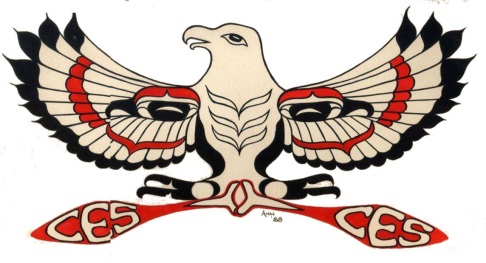 March 15, 2017I can’t believe that it’s Spring Break already!  The students have worked hard this term and have had many successes that they are proud of.  Besides academics, our students were very busy. The gr. 4 and 5 basketball team represented our school well in the recent jamboree where they faced our neighboring elementary schools.  They were great sports, showed their athletic skills and were great ambassadors for our school.  They students also attended “The Little Prince” play at the McPherson Theatre and had a day of Tennis and a day of Golf in the gym.  Div. 1,2,3,and 4 also went and cheered on Team Tardi (Team BC) at the Canadian Jr. Men’s Curling championships at the Archie Browning Centre.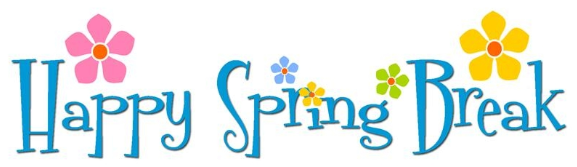 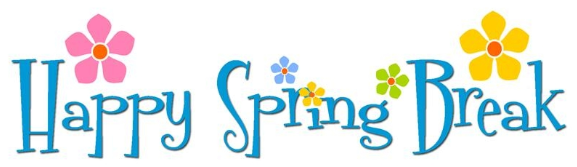 I hope that you all have a safe, fun filled Spring Break.Report CardsToday you should receive your child(ren)s report card.  Please feel free to contact your child(ren)s teacher if you wish.We will be having early dismissal and Student-Led Conferences on Wednesday, April 19th and Thursday, April 20th.Important Dates to Remember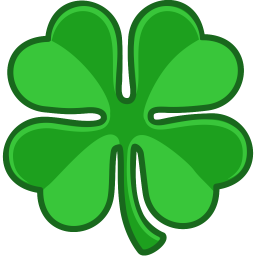 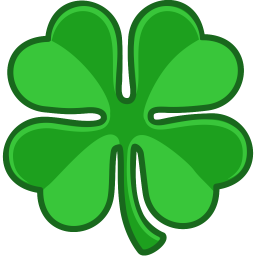 Friday, March 17th		Last day before Spring BreakMonday, April 3rd		First day back after Spring Break				NO PISE AFTER SCHOOLFriday, April 14th		Good Friday - School Not in SessionMonday, April 17th 		Easter Monday - School Not in SessionWednesday, April 19th		Early Dismissal for Student-Led Conferences				NO PISE AFTER SCHOOLThursday, April 20th		Early Dismissal for Student-Led ConferencesWednesday, April 26th		Joint PAC Meeting - Craigflower and Shoreline with Piet Langstraat, 						Victoria’s Superintendent of school, to discuss the future of Craigflower				and Shoreline.Friday, April 28th 		Community Breakfast and Feather Ceremony 8:30 a.m.Michelle MacFarlanePrincipal